It 402 assignment 2 web designQuestion OneCreate a code that gives the following output, use the CSS to change the color of all <p> and <h1> elements, to "green". Group the selectors to minimize code and use the internal CSS.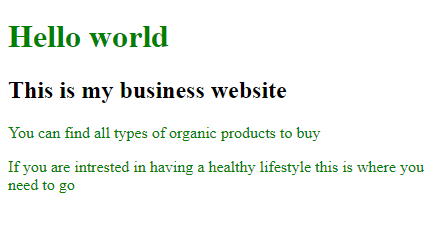 Answer:Question TwoThe following codes are using the RGB, change it to RGBA color in order to set the opacity for the background color of <h1> element to “0.3”.<!DOCTYPE html><html><head><style>h1 {   background-color: rgb(0,255,0);}</style></head><body><h1>Welcome to my world </h1><p>This is a Disney Website where you can have the full experience</p><p>Have fun and enjoy your time</p></body></html> 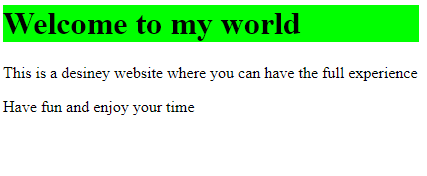 Answer:	Question ThreeCreate a code with <h1>, two paragraphs <p> and make sure you apply internal CSS where the background color of <h1> element is blue and the Set the transparency/opacity of it to "0.4".Answer:Question FourFind the mistakes in the following codes based on the output shown: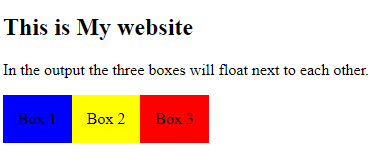 <!DOCTYPE html><html><head><style>div {  float: right;  padding: 15px; }.div1 {  background: green;}.div2 {  background: yellow;}div3 {  background: red;}</head><body><h2>This is My website</h2><p>In the output the three boxes will float next to each other.</p><div class="div1">Box 1</div><div class="div3">Box 3</div></body></html>Answer: